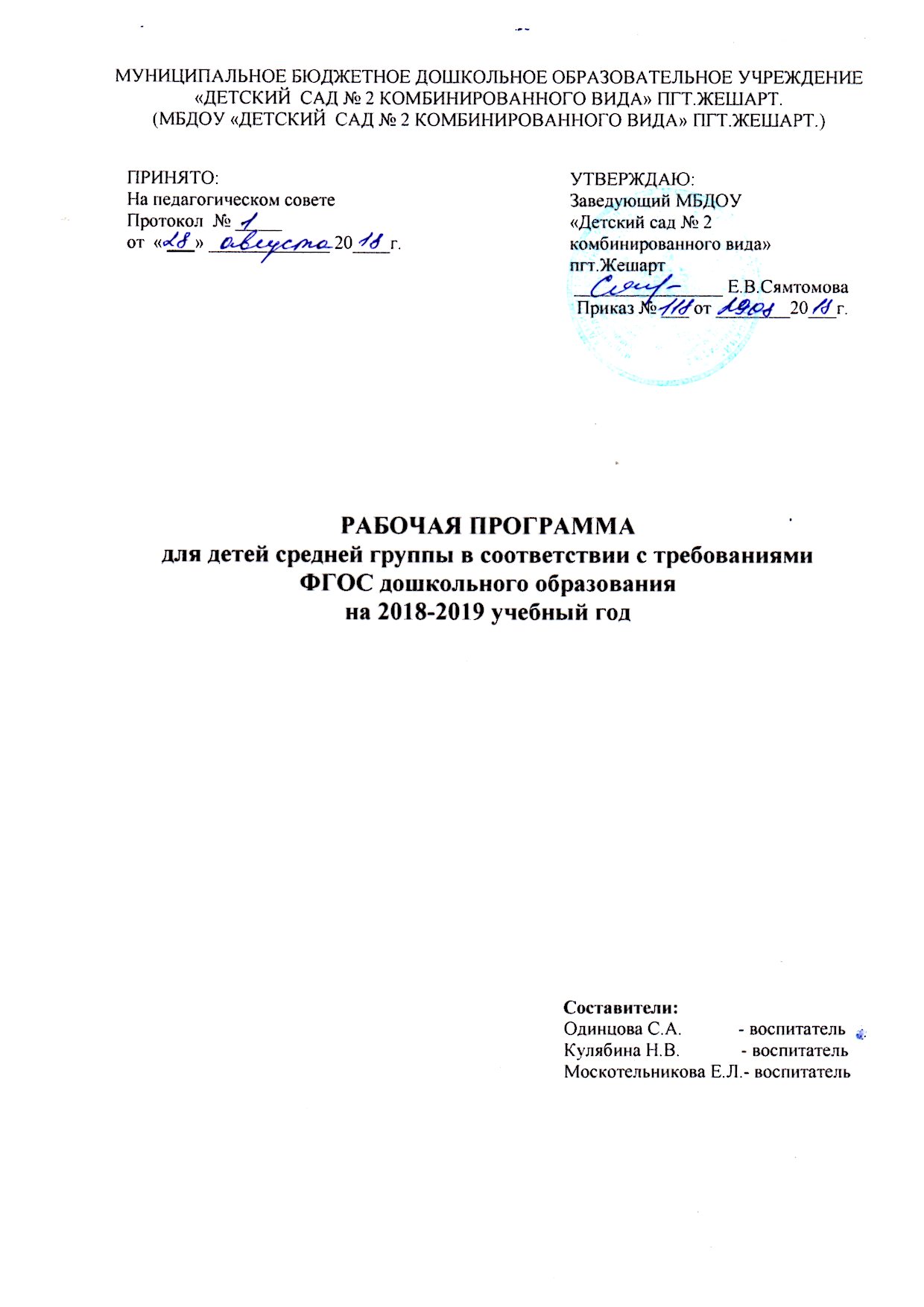 Содержание:Целевой раздел:Пояснительная записка…………………………………………………………………………3Цели и задачи образовательной деятельности средней группы……………………………..3Принципы и подходы в организации образовательного процесса…………………………..4Содержание психолого-педагогической работы……………………………………………...5Значимые для разработки и реализации рабочей программы характеристики…………….8Возрастные и индивидуальные особенности контингента детей  группы………………...10Планируемые результаты как ориентиры освоения детьми рабочей Программы (в виду целевых ориентиров)…………………………………………………………………………..11Содержательный раздел:Краткое комплексно-тематическое планирование…………………………………………..13Календарно-тематическое планирование организованной образовательной деятельности:Ознакомление с окружающим миром……………………………………………………….17Ознакомление с предметным и социальным окружением………………………………………..18Ознакомление с природой…………………………………………………………………….20Формирование элементарных математических представлений…...……………………….21Развитие речи…………………………………………………………………………………..26Художественно-эстетическое развитие:……………………………………………………..28Лепка…………………………………………………………………………..29Аппликация …………………………………………………………………..30Конструирование …………………………………………………………….32Модель организации образовательного процесса на день………………………………….37Организационный раздел:Оформление предметно-пространственной среды…………………………………38Режим дня……………………………………………………………………………...39Перечень методических пособий…………………………………………………….40Целевой раздел:Пояснительная запискаРабочая программа по развитию детей средней  группы разработана в соответствии с основной    образовательной программы муниципального бюджетного дошкольного образовательного учреждения «Детский сад № 2 комбинированного вида», в соответствии с введением в действие ФГОС дошкольного образования.Рабочая программа по развитию детей средней группы обеспечивает разностороннее развитие детей в возрасте от 4 до 5 лет с учётом их возрастных и индивидуальных особенностей по основным направлениям - физическому, социально-коммуникативному, познавательному, речевому и художественно – эстетическому.Реализуемая программа строится на принципе личностно–развивающего и гуманистического характера взаимодействия взрослого с детьми. Данная программа разработана в соответствии со следующими нормативными документами:• Федеральный закон от 29 декабря . N 273-ФЗ «Об образовании в Российской Федерации»;• приказ Министерства образования и науки Российской Федерации от 30 августа . №1014 «Об утверждении Порядка организации и осуществления образовательной деятельности по основным общеобразовательным программам – образовательным программам дошкольного образования»;• приказ Министерства образования и науки Российской Федерации от 17 октября . №1155 «Об утверждении федерального государственного образовательного стандарта дошкольного образования»;•  постановление Главного государственного санитарного врача Российской Федерации от 15 мая 2013 года №26 «Об утверждении СанПиН 2.4.1.3049-13 «Санитарно эпидемиологические требования к устройству, содержанию и организации режима работы дошкольных образовательных организаций»;• Устав учреждения. Цели и задачи образовательной деятельности средней группы.Данная рабочая программа разработана в соответствии с целями и задачами основной общеобразовательной программы ДОУ:Цель: Создание благоприятных условий для полноценного проживания ребенком дошкольного детства, формирование основ базовой культуры личности, всестороннее развитие психических и физических качеств в соответствии с возрастными и индивидуальными особенностями, подготовка к жизни в современном обществе, к обучению в школе, обеспечение безопасности жизнедеятельности дошкольника.      Задачи: Охрана и укрепление физического и психического здоровья детей, в том числе их эмоционального благополучия;Обеспечение равных возможностей для полноценного развития каждого ребенка в период дошкольного детства независимо от места жительства, пола, нации, языка, социального статуса, психофизиологических и других особенностей (в том числе ОВЗ);Обеспечение преемственности целей, задач образования, реализуемых в рамках образовательных программ различных уровней;Создание благоприятных условий развития детей в соответствии с их возрастными и индивидуальными особенностями и склонностями, развития способностей и творческого потенциала каждого ребенка как субъекта отношений с самим собой, другими детьми, взрослыми и миром;Объединение обучения и воспитания в целостный образовательный процесс на основе духовно-нравственных и социокультурных ценностей и принятых в обществе правил и норм поведения в интересах человека, семьи, общества;Формирование общей культуры личности детей, в том числе ценностей здорового образа жизни, развития их социальных, нравственных, эстетических, интеллектуальных, физических качеств, инициативности, самостоятельности и ответственности ребенка, формирование предпосылок учебной деятельности;Обеспечение вариативности и разнообразия содержания Программ и организационных форм дошкольного образования, возможности формирования программ различной направленности с учетом образовательных потребностей, способностей, состояния здоровья детей;Формирование социокультурной среды, соответствующей возрастным, индивидуальным, психологическим и физиологическим особенностям детей;Обеспечение психолого-педагогической поддержки семьи и повышение компетентности родителей (законных представителей) в вопросах развития и образования, охраны и укрепления здоровья детей.Реализация цели осуществляется в процессе разнообразных видов деятельности:образовательная деятельность,  осуществляемая в процессе организации различных видов детской деятельности (игровой, коммуникативной, трудовой, познавательно-исследовательской, продуктивной, музыкально-художественной, чтения);образовательная деятельность, осуществляемая в ходе режимных моментов;самостоятельная деятельность детей;взаимодействие с семьями детей по реализации рабочей программы.Принципы и подходы в организации образовательного процесса:Полноценное проживание ребенком всех этапов детства (младенческого, раннего и дошкольного возраста), обогащение (амплификация) детского развития;Построение образовательной деятельности на основе индивидуальных особенностей каждого ребенка, при котором сам ребенок становится активным в выборе содержания своего образования, становится субъектом образования;Содействие и сотрудничество детей и взрослых, признание ребенка полноценным участником (субъектом) образовательных отношений;Поддержка инициативы детей в различных видах деятельности;Сотрудничество Организации с семьей;Приобщение детей к социокультурным нормам, традициям семьи общества и государства;Формирование познавательных интересов и познавательных действий ребенка в различных видах деятельности;Возрастная адекватность дошкольного образования (соответствие условий, требований, методов возрасту и особенностям развития);Учет этнокультурной ситуации развития детей.Содержание психолого-педагогической работы Ориентировано на разностороннее развитие дошкольников с учетом их возрастных и индивидуальных особенностей по основным направлениям развития и образования детей: социально-коммуникативное развитие, познавательное развитие, речевое развитие, художественно-эстетическое развитие, физическое развитие. Образовательная область «Социально-коммуникативное развитие» Дошкольник входит в мир социальных отношений. Задачи образовательной деятельности:Воспитывать доброжелательное отношение к людям, уважение к старшим, дружеские взаимоотношения со сверстниками, заботливое отношение к малышам. Развивать добрые чувства, эмоциональную отзывчивость, умение различать настроение и эмоциональное состояние окружающих людей и учитывать это в своем поведении. Воспитывать культуру поведения и общения, привычки следовать правилам культуры, быть вежливым по отношению к людям, сдерживать непосредственные эмоциональные побуждения, если они приносят неудобство окружающим. Развивать положительную самооценку, уверенность в себе, чувство собственного достоинства, желание следовать социально одобряемым нормам поведения, осознание роста своих возможностей и стремление к новым достижениям. Формировать у детей представления о профессиях, роли труда взрослых в жизни общества и каждого человека. Воспитывать уважение и благодарность к людям, создающим своим трудом разнообразные материальные и культурные ценности, необходимые современному человеку для жизни. Обеспечивать развитие самостоятельности и инициативы в труде, расширять диапазон обязанностей в элементарной трудовой деятельности по самообслуживанию, хозяйственно-бытовому, ручному труду и конструированию, труду в природе в объеме возрастных возможностей.Формировать представления детей об основных источниках и видах опасности в быту, на улице, в природе и способах безопасного поведения; о правилах безопасности дорожного движения в качестве пешехода и пассажира транспортного средства. Формировать умения самостоятельного безопасного поведения в повседневной жизни на основе правил. Образовательная область«Познавательное развитие»Познавательное развитие предполагает развитие интересов детей, любознательности и познавательной мотивации; формирование познавательных действий, становление сознания; развитие воображения и творческой активности; формирование первичных представлений о себе, других людях, объектах окружающего мира, о свойствах и отношениях объектов окружающего мира (форме, цвете, размере, материале, звучании, ритме, темпе, количестве, числе, части и целом, пространстве и времени, движении и покое, причинах и следствиях и др.), о малой родине и Отечестве, представлений о социокультурных ценностях нашего народа, об отечественных традициях и праздниках, о планете Земля как общем доме людей, об особенностях ее природы, многообразии стран и народов мира. Задачи образовательной деятельности Развивать интерес к самостоятельному познанию объектов окружающего мира в его разнообразных проявлениях и простейших зависимостях. Развивать аналитическое восприятие, умение использовать разные способы познания: обследование объектов, установление связей между способом обследования и познаваемым свойством предмета, сравнение по разным основаниям (внешне видимым и скрытым существенным признакам), измерение, упорядочивание, классификация. Развивать умение отражать результаты познания в речи, рассуждать, пояснять, приводить примеры и аналогии. Воспитывать эмоционально-ценностное отношение к окружающему миру (природе, людям, предметам). Поддерживать творческое отражение результатов познания в продуктах детской деятельности. Обогащать представления о людях, их нравственных качествах, гендерных отличиях, социальных и профессиональных ролях, правилах взаимоотношений взрослых и детей. Развивать представления ребенка о себе, своих умениях, некоторых особенностях человеческого организма. Развивать представления о родном городе и стране, гражданско-патриотические чувства. Поддерживать стремление узнавать о других странах и народах мира. Образовательная область«Речевое развитие»Речевое развитие включает владение речью как средством общения и культуры; обогащение активного словаря; развитие связной, грамматически правильной диалогической и монологической речи; развитие речевого творчества; развитие звуковой и интонационной культуры речи, фонематического слуха; знакомство с книжной культурой, детской литературой, понимание на слух текстов различных жанров детской литературы; формирование звуковой аналитико-синтетической активности как предпосылки обучения грамоте. Задачи образовательной деятельности:Развивать монологические формы речи, стимулировать речевое творчество детей. Обогащать представления детей о правилах речевого этикета и способствовать осознанному желанию и умению детей следовать им в процессе общения. Развивать умение соблюдать этику общения в условиях коллективного взаимодействия. Обогащать словарь детей за счет расширения представлений о явлениях социальной жизни, взаимоотношениях и характерах людей. Развивать умение замечать и доброжелательно исправлять ошибки в речи сверстников. Воспитывать интерес к письменным формам речи. Поддерживать интерес к рассказыванию по собственной инициативе. Развивать первоначальные представления об особенностях литературы: о родах (фольклор и авторская литература), видах (проза и поэзия), о многообразии жанров и их некоторых признаках (композиция, средства языковой выразительности). Способствовать развитию понимания литературного текста в единстве его содержания и формы, смыслового и эмоционального подтекста.Образовательная область«Художественно-эстетическое развитие»Художественно-эстетическое развитие предполагает развитие предпосылок ценностно-смыслового восприятия и понимания произведений искусства (словесного, музыкального, изобразительного), мира природы; становление эстетического отношения к окружающему миру; формирование элементарных представлений о видах искусства; восприятие музыки, художественной литературы, фольклора; стимулирование сопереживания персонажам художественных произведений; реализацию самостоятельной творческой деятельности детей (изобразительной, конструктивно-модельной, музыкальной и др.). Образовательная область «Физическое развитие»Физическое развитие включает приобретение опыта в следующих видах деятельности детей: двигательной, в том числе связанной с выполнением упражнений, направленных на развитие таких физических качеств, как координация и гибкость; способствующих правильному формированию опорно-двигательной системы организма, развитию равновесия, координации движения, крупной и мелкой моторики обеих рук, а также с правильным, не наносящем ущерба организму, выполнением основных движений (ходьба, бег, мягкие прыжки, повороты в обе стороны), формирование начальных представлений о некоторых видах спорта, овладение подвижными играми с правилами; становление целенаправленности и саморегуляции в двигательной сфере; становление ценностей здорового образа жизни, овладение его элементарными нормами и правилами (в питании, двигательном режиме, закаливании, при формировании полезных привычек и др.). Задачи образовательной деятельности Развивать умения осознанного, активного, выполнения всех видов упражнений (основных движений, общеразвивающих упражнений, спортивных упражнений). Развивать умение анализировать (контролировать и оценивать) свои движения и движения товарищей. Формировать первоначальные представления и умения в спортивных играх и упражнениях. Развивать творчество в двигательной деятельности. Воспитывать у детей стремление самостоятельно организовывать и проводить подвижные игры и упражнения со сверстниками и малышами. Развивать у детей физические качества: координацию, гибкость, общую выносливость, быстроту реакции, скорость одиночных движений, максимальную частоту движений, силу. Формировать представления о здоровье, его ценности, полезных привычках, укрепляющих здоровье, о мерах профилактики и охраны  здоровья. Развивать самостоятельность детей в выполнении культурно-гигиенических навыков и жизненно важных привычек здорового образа жизни. Развивать умения элементарно описывать свое самочувствие и привлекать внимание взрослого в случае недомогания. Значимые для разработки и реализации рабочей программы характеристикиУспешное развитие личности возможно только в социальной, культурной, природно-климатической среде определенной территории, что становится возможным при единстве целей, ценностей, межличностных отношений, видов деятельности, сфер общения отдельного человека, семьи.Особенности организации образовательного процесса в группе (климатические,   демографические, национально - культурные и другие) Климат нашего региона суровый: лето короткое и прохладное, зима многоснежная, продолжительная и морозная. В течение года выпадает значительное количество осадков. Холодный период года продолжается 170-180 дней. Солнечных дней бывает мало. Преобладают западные, северо-западные ветра.Этнический состав воспитанников группы разнообразен с преобладанием русско-язычного населения. Обучение и воспитание в ДОУ осуществляется на русском языке. Основной контингент воспитанников проживает в условиях поселка.Реализация регионального компонента осуществляется через знакомство с национально-культурными особенностями Республики Коми. Знакомясь с родным краем, его достопримечательностями, ребенок учится осознавать себя, живущим в определенный временной период, в определенных этнокультурных условиях. Данная информация реализуется через целевые прогулки, беседы, проекты.  Цели образования, учитывая региональный компонент ("Мы живем  в Республике Коми")Воспитание любви к малой Родине, осознание ее многонациональности, многоаспектности.Формирование общей культуры личности с учетом этнокультурной составляющей образования.Формирование духовно-нравственного отношения и чувства сопричастности к родному дому, семье, детскому саду, посёлку, родному краю, культурному наследию своего народа.Воспитание уважения и понимания своих национальных особенностей, чувства собственного достоинства, как представителя своего народа, и толерантного отношения к представителям других национальностей (сверстникам и их родителям, соседям и другим людям.)Формирование бережного отношения к родной природе, окружающему миру.Формирование начал культуры здорового образа жизни на основе национально-культурных традиций.Задачи: Развивать у детей интерес к родному посёлку: к улицам,  достопримечательностям, культурным учреждениям, памятникам зодчества, истории, событиям прошлого и настоящего; к традициям.Развивать способность чувствовать красоту природы, архитектуры своей малой родины и эмоционально откликаться на нее.Содействовать становлению желания принимать участие в традициях посёлка, культурных мероприятиях, социальных, природоохранных акциях.Развивать чувство гордости, бережное отношение к родному посёлку.Расширять представления детей о том, что делает малую родину красивым.Возрастные и индивидуальные особенности контингента детей  группыВ основе определения объема содержания образования, форм организации образовательного процесса лежит знание психолого – педагогических особенностей каждой возрастной категории описанной авторами программы «От рождения до школы» под редакцией Н.Е. Вераксы, М.А. Васильевой, Т.С. Комаровой.Возрастные особенности детей средней группы.В игровой деятельности детей среднего дошкольного возраста появляются ролевые взаимодействия. Они указывают на то, что дошкольники начинают отделять себя от принятой роли. В процессе игры роли могут меняться. Игровые действия начинают выполняться не ради них самих, ради смысла игры. Происходит разделение игровых и реальных взаимодействий детей.Значительное развитие получает изобразительная деятельность. Усложняется конструирование. Постройки могут включать 5-6 деталей. Формируются навыки конструирования по собственному замыслу, а также планирование последовательности действий.Двигательная сфера ребенка характеризуется позитивными изменениями  мелкой и крупной моторики. Развиваются ловкость, координация движений. Дети в этом возрасте лучше, чем младшие дошкольники, удерживают равновесие, перешагивают через небольшие преграды. Усложняются игры с мячом.К концу среднего дошкольного возраста восприятие детей становится более развитым. Они оказываются способными назвать форму, на которую похож тот или иной предмет. Могут вычленять в сложных объектах простые формы и из простых форм воссоздавать сложные объекты. Дети способны упорядочить группы предметов по сенсорному признаку — величине, цвету; выделить такие параметры, как высота, длина и ширина. Совершенствуется ориентация в пространстве.Возрастает объем памяти. Дети запоминают до 7-8 названий предметов. Начинает складываться произвольное запоминание: дети способны принять задачу на запоминание, помнят поручения взрослых, могут выучить небольшое стихотворение и т.д.Начинает развиваться образное мышление. Дети оказываются способными использовать простые схематизированные изображения для решения несложных задач. Дошкольники могут строить по схеме, решать лабиринтные задачи. Развивается предвосхищение. На основе пространственного расположения объектов дети могут сказать, что произойдет в результате их взаимодействия. Однако при этом им трудно встать на позицию другого наблюдателя и во внутреннем плане совершить мысленное преобразование образа.Продолжает развиваться воображение. Формируются такие его особенности, как оригинальность и произвольность. Дети могут самостоятельно придумать небольшую сказку на заданную тему.Увеличивается устойчивость внимания. Ребенку оказывается доступной сосредоточенная деятельность в течение 15-20 минут. Он способен удерживать в памяти при выполнении каких-либо действий несложное условие,Речь становится предметом активности детей. Они удачно имитируют голоса животных, интонационно выделяют речь тех или иных персонажей. Интерес вызывают ритмическая структура речи, рифмы.Развивается грамматическая сторона речи. Изменяется содержание общения ребенка и взрослого. Оно выходит за пределы конкретной ситуации, в которой оказывается ребенок. Ведущим становится познавательный мотив. Информация, которую ребенок получает в процессе общения, может быть сложной и трудной для понимания, но она вызывает у него интерес.У детей формируется потребность в уважении со стороны взрослого, для них оказывается чрезвычайно важной его похвала. Это приводит к их повышенной обидчивости на замечания. Повышенная обидчивость представляет собой возрастной феномен.Взаимоотношения со сверстниками характеризуются избирательностью, которая выражается в предпочтении одних детей другим. Появляются постоянные партнеры по играм. В группах начинают выделяться лидеры. Появляются конкурентность, соревновательность. Последняя важна для сравнения себя с другим, что ведет к развитию образа Я ребенка, его детализации.ИНДИВИДУАЛЬНЫЕ особенности воспитанников:Все дети группы владеют в совершенстве навыками самообслуживания, соблюдают правила личной гигиены. У большинства детей развита мелкая моторика. Дети группы любознательны, проявляют высокую познавательную активность, любят слушать книги. В игровой деятельности дети самостоятельно распределяют роли и строят свое поведение, придерживаясь игровой роли. Продолжается совершенствоваться речь, в том числе ее звуковая сторона. В изобразительной деятельности могут изображать предметы круглой, овальной, прямоугольной формы. 60 % детей знают цвета и оттенки. Наши дети владеют некоторыми техниками нетрадиционного рисования и т. п. ПЛАНИРУЕМЫЕ РЕЗУЛЬТАТЫ как ориентиры освоения детьми рабочей Программы (в виду целевых ориентиров).Целевые ориентиры, сформулированные в ФГОС дошкольного образования.Целевые ориентиры дошкольного образования  представляют собой социально-нормативные возрастные характеристики возможных достижений ребенка на этапе завершения уровня дошкольного образования.  	Специфика дошкольного детства (гибкость, пластичность развития ребенка, высокий разброс вариантов его развития, его непосредственность и непроизвольность), а также системные особенности дошкольного образования (необязательность уровня дошкольного образования в Российской Федерации, отсутствие возможности вменения ребенку какой-либо ответственности за результат) делают неправомерными требования от ребенка дошкольного возраста конкретных образовательных достижений и обусловливают необходимость определения результатов освоения образовательной программы в виде целевых ориентиров.Целевые ориентиры не подлежат непосредственной оценке, в том числе в виде педагогической диагностики (мониторинга), и не являются основанием для их формального сравнения с реальными достижениями детей. Они не являются основой объективной оценки соответствия установленным требованиям образовательной деятельности и подготовки детей.  Освоение Программы не сопровождается проведением промежуточных аттестаций и итоговой аттестации воспитанников.  Целевые ориентиры дошкольного образования  представляют собой социально-нормативные возрастные характеристики возможных достижений ребенка на этапе завершения уровня дошкольного образования. К целевым ориентирам для детей средней группы следует отнести социально-нормативные возрастные характеристики возможных достижений ребёнка дошкольного образования, указанные в ФГОС ДО: ребёнок овладевает основными культурными способами деятельности, проявляет инициативу и самостоятельность в разных видах деятельности: игре, общении, познавательно-исследовательской деятельности, конструировании и др.; способен выбирать себе род занятий, участников по совместной деятельности;ребёнок обладает установкой положительного отношения к миру, к разным видам труда, другим людям и самому себе, обладает чувством собственного достоинства; активно взаимодействует со сверстниками и взрослыми, участвует в совместных играх; способен договариваться, учитывать интересы и чувства других, сопереживать неудачам и радоваться успехам других; адекватно проявляет свои чувства, в том числе чувство веры в себя, старается разрешать конфликты;ребёнок обладает развитым воображением, которое реализуется в разных видах деятельности, и прежде всего в игре; ребёнок владеет разными формами и видами игры, различает условную и реальную ситуации, умеет подчиняться разным правилам и социальным нормам;ребёнок достаточно хорошо владеет устной речью, может выражать свои мысли и желания, может использовать речь для выражения своих мыслей, чувств и желаний, строит речевые высказывания в ситуации общения; может выделять звуки в словах; у ребёнка складываются предпосылки грамотности;у ребёнка развита крупная и мелкая моторика; он подвижен, вынослив, владеет основными движениями, может контролировать свои движения и управлять ими;ребёнок способен к волевым усилиям, может следовать социальным нормам поведения и правилам в разных видах деятельности, во взаимоотношениях со взрослыми и сверстниками; может соблюдать правила безопасного поведения и личной гигиены;ребёнок проявляет любознательность, задаёт вопросы взрослым и сверстникам, интересуется причинно-следственными связями, пытается самостоятельно придумывать объяснения явлениям природы и поступкам людей; склонен наблюдать, экспериментировать; обладает начальными знаниями о себе, о природном и социальном мире, в котором он живёт; знаком с произведениями детской литературы, обладает элементарными представлениями из области живой природы, естествознания, математики, истории и т.п.;ребёнок способен к принятию собственных решений, опираясь на свои знания и умения в различных видах деятельности.Содержательный разделКраткое комплексно-тематическое планированиеКалендарно-тематическое планирование организованной образовательной деятельности.Ознакомление с окружающим миром.Содержание раздела состоит из трех составляющих: предметное окружение, явления окружающей жизни, мир природы.Каждая составляющая раздела имеет свою базовую основу.Введение в предметный мир предполагает формирование представлений о предмете как таковом и как о творении человеческой мысли и результатов деятельности.В ознакомлении детей с явлениями общественной жизни стержневой темой является жизнь и труд людей.В основе приобщения к миру природы лежит помощь ребенку в осознании себя как активного субъекта природы.Реализация программных задач осуществляется в процессе как повседневного общения с детьми, так и на специальных занятиях, фронтальных и подгрупповых. Цель раздела - ознакомление детей с явлениями природы и особенностями взаимоотношения человека с окружающей средой, формирование начал экологической культуры и осознанного бережного отношения к природе.Реализация цели происходит через решение следующих задач:уточнение, систематизация и углубление знаний о растениях, животных и природных явлениях; формирование знаний о жизненно необходимых условиях для человека, животных и растений (питание, рост, развитие);формирование элементарных  представлений о причинно-следственных связях внутри природного комплекса;развитие гуманного эмоционально-доброжелательного и бережного отношения к живым объектам природы в процессе общения с ними;формирование потребности заботиться о чистоте и порядке в своей группе; развитие осознанного отношения к себе, как к активному субъекту окружающего мира;формирование привычки рационально использовать природные ресурсы;развитие умений правильно взаимодействовать с окружающим миром  (элементарные правила поведения в природе);развитие интереса к окружающему миру;формирование эстетического отношения к окружающему миру. К концу года дети могут:Называть самые разные предметы, которые их окружают в помещениях, на участке на улице; знать их назначение, называть свойства и качества, доступные для восприятия и об следования.С удовольствием рассказывать о семье, семейном быте, традициях; активно участвовать в мероприятиях, готовящихся в группе, в ДОУ.Уметь рассказывать о своем родном поселке.Рассказывать о желании приобрести в будущем определенную профессию (стать милиционером, пожарным, военным и т. п.).Участвовать в наблюдениях за растениями, животными, птицами, рыбами и в посильном труде по уходу за ними; делиться своими познаниями о живом и неживом; не рвать, не ломать растения, бережно относиться к живым существам, не вредить им (не кормить собаку сладостями и т. п.).Тематическое планирование по разделу может быть представлено предлагаемой табличной формой. Соответственно программе, на составляющую часть «Ознакомление с предметным и социальным окружением» отводится 18 занятий, на составляющую часть «Ознакомление с природой в детском саду» - также 18 занятий.«Ознакомление с предметным и социальным окружением»  включает в себя чередование тем по  предметному окружению с темами по явлениям окружающей жизни.Ознакомление с предметным и социальным окружением.Ознакомление с природой.Формирование элементарных математических представлений.Большое значение в умственном воспитании детей имеет развитие элементарных математических представлений. Цель программы по элементарной математике - формирование приемов умственной деятельности, творческого и вариативного мышления на основе привлечения внимания детей к количественным отношениям предметов и явлений окружающего мира.Условием успешной реализации программы по элементарной математике является организация особой предметно-развивающей среды в группах на участке детского сада для прямого действия детей со специально подобранными группами предметов и материалами в процессе усвоения математического содержания.В средней группе занятия проводятся с начала сентября один раз в неделю. Длительность занятий - 15-20 минут. В течение года проводятся 34-36 занятий. В процессе обучения широко используются дидактические игры.Примерное распределение программного материала на годПрогнозируемые результаты:Ребёнок:различает, из каких частей составлена группа предметов, называть их характерные особенности (цвет, размер, назначение);умеет считать до 5 (количественный счет), отвечать на вопрос «Сколько всего?»; сравнивает количество предметов в группах на основе счета (в пределах 5), а также путем поштучного соотнесения предметов двух групп (составления пар); определять, каких предметов больше, меньше, равное количество;умеет сравнивать два предмета по величине (больше — меньше, выше — ниже, длиннее — короче, одинаковые, равные) на основе приложения их друг к другу или наложения; различает и называет круг, квадрат, треугольник, шар, куб, цилиндр; знает их характерные отличия;определяет положение предметов в пространстве по отношению к себе вверху — внизу, впереди — сзади; умеет двигаться в нужном направлении по сигналу: вперед и назад, вверх и вниз (по лестнице);определяет части суток; знает цифры до 5.Развитие речи.В среднем дошкольном возрасте улучшается произношение звуков и дикция. Речь становится предметом активности детей. Они удачно имитируют голоса животных, интонационно выделяют речь тех или иных персонажей. Интерес вызывают ритмическая структура речи, рифмы. Развивается грамматическая сторона речи. Дети занимаются словотворчеством на основе грамматических правил. К концу года дети средней группы могут:Значительно увеличить свой словарь, в частности, за счет слов, обозначающих предметы и явления, не имевшие места в собственном опыте ребенка.Активно употреблять слова, обозначающие эмоциональное состояние (сердитый, печальный), этические качества (хитрый, добрый), эстетические характеристики, разнообразные свойства и качества предметов. Понимать и употреблять слова-антонимы; образовывать новые слова по аналогии со знакомыми словами (сахарница - сухарница).Осмысленно работать над собственным произношением, выделять первый звук в слове.Осмысливать причинно-следственные отношения; употреблять сложносочиненные и сложноподчиненные предложения.Подробно, с детализацией и повторами рассказывать о содержании сюжетной картинки, с помощью взрослого повторять образцы описания игрушки, драматизировать (инсценировать) отрывки из знакомых произведений.Рассказывать невероятные истории, что является следствием бурного развития фантазии.•	Активно сопровождать речью свою деятельность (игровые, бытовые и другие действия).
Тематическое планирование по развитию речи представлено табличной формой.Соответственно программе на раздел «Развитие речи» отводится 36 занятий.Художественно-эстетическое развитие.Художественно-эстетическое развитие предполагает развитие предпосылок ценностно-смыслового восприятия и понимания произведений искусства (словесного, музыкального, изобразительного), мира природы; становление эстетического отношения к окружающему миру; формирование элементарных представлений о видах искусства; восприятие музыки, художественной литературы, фольклора; стимулирование сопереживания персонажам художественных произведений; реализацию самостоятельной творческой деятельности детей (изобразительной, конструктивно-модельной, музыкальной и др.).Лепкапродолжать развивать интерес детей к лепке; совершенствовать умение лепить из глины (из пластилина, пластической массы);закреплять приемы лепки, освоенные в предыдущих группах;формировать умение прищипывать с легким оттягиванием всех краев сплюснутый шар, вытягивать отдельные части из целого куска, прищипывать мелкие детали (ушки у котенка, клюв у птички); сглаживать пальцами поверхность вылепленного предмета, фигурки;упражнять в использовании приема вдавливания середины шара, цилиндра для получения полой формы;познакомить с приемами использования стеки;поощрять стремление украшать вылепленные изделия узором помощи стеки;закреплять приемы аккуратной лепки.Прогнозируемые результатыРебёнок:создает образы разных предметов и игрушек;объединяет их в коллективную композицию; использует все многообразие усвоенных приемов лепки.Аппликация.развивать интерес к аппликации, усложняя ее содержание и расширяя возможностисоздания разнообразных изображений;формировать умение правильно держать ножницы и пользоваться ими;обучать вырезыванию, начиная с формирования навыка разрезания по прямой сначала коротких, а затем длинных полос;развивать умение составлять из полос изображения разных предметов (забор,скамейка, лесенка, дерево, кустик и др.);упражнять в вырезании круглых форм из квадрата и овальных из прямоугольника путемскругления углов, использовании этого приема изображения в аппликации овощей, фруктов,ягод, цветов и т.п.;продолжать расширять количество изображаемых в аппликации предметов (птицы,животные, цветы, насекомые, дома, как реальные, так и воображаемые) из готовых форм;формировать умение преобразовывать эти формы, разрезая их на две или четыре части (круг —на полукруги, четверти; квадрат — на треугольники и т.д.);закреплять навыки аккуратного вырезывания и наклеивания;поощрять проявления активности и творчества;формировать желание взаимодействовать при создании коллективных композиций;развивать  детское  творчество;продолжать развивать интерес детей к изобразительной деятельности;вызывать положительный эмоциональный отклик на предложение рисовать, лепить,вырезать и наклеивать.Прогнозируемые результаты:Ребёнок:правильно держит ножницы и умеет резать ими по прямой, по диагонали (квадрат и прямоугольник); вырезать круг из квадрата, овал — из прямоугольника, плавно срезать и закруглять углы; аккуратно наклеивает изображения предметов, состоящие из нескольких частей; составляет узоры из растительных форм и геометрических фигур.Конструированиеобращать внимание детей на различные здания и сооружения вокруг их домов, детского сада; на прогулках в процессе игр рассматривать с детьми машины, тележки, автобусы и другие виды транспорта, выделяя их части, называть их форму и расположение по отношению к самой большой части;продолжать развивать способность различать и называть строительные детали (куб, пластина, кирпичик, брусок); учить использовать их с учетом конструктивных свойств (устойчивость, форма, величина); развивать умение устанавливать ассоциативные связи, предлагая вспомнить, какие похожие сооружения дети видели;развивать умение анализировать образец постройки: выделять основные части, различать и соотносить их по величине и форме, устанавливать пространственное расположение этих частей относительно друг друга (в домах — стены, вверху — перекрытие, крыша; в автомобиле — кабина, кузов и т.д.);развивать умение самостоятельно измерять постройки (по высоте, длине и ширине), соблюдать заданный воспитателем принцип конструкции («Построй такой же домик, но высокий»); предлагать сооружать постройки из крупного и мелкого строительного материала, использовать детали разных цветов для создания и украшения достроек; развивать представления об архитектурных формах.Прогнозируемые результаты:•    У детей расширяются знания и представления о конструируемых объектах.• Расширяются представления о деятельности людей, связанных со строительством, созданием техники, предметов, вещей.•    Дети учатся анализировать постройки, конструкции, рисунки.• У детей формируются представления о строительных деталях, их названиях и свойствах (форма, величина, устойчивость, способы соединения, крепления).• Дети учатся преобразовывать постройки по разным параметрам, сооружать по словесной инструкции.• Совершенствуются конструктивные навыки (комбинируют детали, сочетают по форме, по-разному соединяют, накладывая, приставляя, экспериментируя с ними).• Развиваются навыки пространственной ориентации (спереди, сзади, внутри и пр.).• Дети создают постройки по индивидуальному и совместному замыслу и играют с ними.• Развивается творчество, изобретательство.Модель организации образовательного процесса на деньОрганизационный разделОформление предметно-пространственной средыРазвивающая предметно-пространственная среда средней группы содержательно-насыщенная, трансформируемая, полифункциональная, вариативная,  доступная и безопасная.  В группе имеются следующие центры:игровые;уединения;развивающих игр;дидактического и демонстрационного материала; материала для продуктивной деятельности;атрибутики для творческой деятельности;уголок экспериментирования;уголок природы; патриотический уголок;книжный уголок;спортивного инвентаря и оборудования;уголок безопасности.РЕЖИМ ДНЯ (средняя группа)Перечень методических пособий:От рождения до школы. Примерная общеобразовательная программа дошкольного образования /под.ред.Н.Е.Веркасы, Т.С. Комаровой, М.А. Васильевой.-М.: Мозаика-Синтез, 2014.Примерное комплексно-тематическое планирование к программе «ОТ РОЖДЕНИЯ ДО ШКОЛЫ». Средняя группа. /В.В. Гербова, Н.Ф. Губанова, О.В.Дыбина и др. – М.: МОЗАИКА-СИНТЕЗ, 2015.Комплексные занятия по программе «От рождения до школы» под.ред.Н.Е.Веркасы, Т.С. Комаровой, М.А. Васильевой. Средняя группа.- Волгоград: Учитель, 2014.Рабочая программа воспитателя: ежедневное планирование по программе «От рождения до школы» под.ред. Н.Е.Веркасы, Т.С. Комаровой, М.А. Васильевой. Средняя группа.- Волгоград: Учитель, 2015.Помораева И. А., Позина В.А. Формирование элементарных математических представлений: Средняя группа. – М.: МОЗАИКА-СИНТЕЗ, 2014. – 64с.О. А. Соломенникова «Ознакомление с природой в детском саду: Средняя группа». – М.: МОЗАИКА-СИНТЕЗ, 2014. – 96с.Наглядно-дидактическое пособие «Расскажите детям о фруктах». – м. : МОЗАИКА-СИНТЕЗ, 2008Дидактический материал. Познаём окружающий мир: Лесные и полевые цветы. Автор-составитель Д. Куликовский, М.: СТРЕКОЗА, 2011Насекомые. Автор-составитель Л. Маврина, М.: СТРЕКОЗА, 2011Деревья. Автор-составитель И.Васильева, М.: СТРЕКОЗА, 2011Домашние животные. Автор-составитель Д. Куликовский, М.: СТРЕКОЗА, 2011Лесные животные. Автор-составитель Д. Куликовский, М.: СТРЕКОЗА, 2011Гербова В.В. Развитие речи в детском саду. Средняя группа. – М.: МОЗАИКА-СИНТЕЗ, 2014. – 80с.:цв.вкл.МесяцТема Тематическая неделяЗадачи (краткое содержание работы)Итоговое мероприятие4-я неделя августа - октябрь«Разноцветная осень»4-я неделя августа-1-я неделя сентября«До свиданья, лето. Здравствуй детский сад».Воспоминания о лете в продуктивной деятельности;Развивать познавательную мотивацию, интерес к детскому саду, желание жить в большой дружной семье – детский сад, группа;Продолжать знакомство с окружающей средой группы, помещениями детского сада;Знакомить детей друг с другом в ходе игр. Формировать дружеские, доброжелательные отношения между детьми;Формировать  положительные представления о профессии воспитателя и других  работников д/с. Праздник «День знаний», «Новоселье»;Выставка рисунков, поделок из бросового материала «Мой любимый детский сад».4-я неделя августа - октябрь«Разноцветная осень»2-я неделя сентября«Сезонные изменения»Расширять представления детей об осени (сезонные изменения в природе, одежде людей, на участке детского сада);На прогулке предлагать детям собирать и рассматривать осеннюю листву; Разучивать стихотворения об осени; Развивать умение замечать красоту осенней природы, вести наблюдения за погодой; Знакомить с правилами безопасного поведения на природе; Воспитывать бережное отношение к природе;Экскурсии, прогулки в осенний парк;Рассматривание картин великих художников.Выставка детских рисунков, поделок на тему «Осенний Калейдоскоп».4-я неделя августа - октябрь«Разноцветная осень»3-4-я недели сентября«Лес и обитатели»МониторингЗнакомить  с некоторыми особенностями поведения лесных зверей и птиц осенью, о пользе, которую они приносят людям;Воспитывать бережное отношение к природе;Формировать элементарные экологические представления;Заполнение персональных карт детей.Выставка детского творчества;Итоги мониторинга.4-я неделя августа - октябрь«Разноцветная осень»1-2-я недели октября«Урожай», «Хлеб всему голова»Расширять представления детей о времени сбора урожая, о некоторых овощах, фруктах, ягодах, грибах; Закрепить обобщающие понятия «овощи», «фрукты», «ягоды»;Говорить о пользе даров природы;Воспитывать бережное отношение к природе, которая щедро одаривает нас своими богатствами (представления о сборе урожая осенью);Дать детям представления о выращивании хлеба; Воспитывать бережное отношение к хлебу; Развивать связную речь, обогащать словарь;Воспитывать уважение к сельскохозяйственному труду людей.Выставка детского творчестваПраздник «Осени»;Фольклорный праздник.4-я неделя августа - октябрь«Разноцветная осень»3-4-я недели октября«Неделя осторожного пешехода»Продолжать знакомить с понятиями «улица», «дорога», «перекресток», «остановка общественного транспорта» и элементарными правилами поведения на улице;Знакомить с различными видами городского транспорта, особенностями их внешнего вида и назначения («Скорая помощь», «Пожарная», «Полиция» и т.д.)Закрепить умение называть знакомые дорожные знаки,  а также значение сигналов светофора,  закрепить представление детей о цвете;Формировать навыки культурного поведения в общественном месте. Игровые занятия «Путешествие в страну дорожных знаков»;Выставка детского творчества.Ноябрь - 1-неделя декабря«Я в мире человек»1-я неделя ноября«Это наша Родина»Дать элементарные сведения об истории России; Поддерживать интерес детей к событиям, происходящим в стране, воспитывать любовь к Родине, чувство гордости за её достижения; Дать детям знания о флаге, гербе и гимне России;Воспитывать уважение к людям разных национальностей и их обычаям.День народного единства;Ноябрь - 1-неделя декабря«Я в мире человек»2-я неделя ноября«Край, в котором я живу»Расширять представления детей о родном крае, истории, традициях; Воспитывать любовь к «малой Родине»;Знакомить детей с родным посёлком: его названием, достопримечательностями, транспортом, профессиями, формирование представлений о красоте (видеть красоту в ближайшем окружении, восхищаться красотой  и достопримечательностями родного посёлка). Воспитание любви, чувства гордости и восхищения к родному посёлку, краю.Фольклорный праздник «Кузьма- Демьян лун».Ноябрь - 1-неделя декабря«Я в мире человек»3-я неделя ноября«Семь Я – это дом мой и семья!»Расширять представление о своей семье, о родственных отношениях;Воспитывать любовь к своей семье;Закреплять знание домашнего адреса и телефона, имен и отчеств родителей, их профессий;Расширять знания детей о самих себе, о своей семье, о том, где работают родители, как важен для общества их труд.Выставка рисунков «Наша дружная семья», «Семейные фотографии».Ноябрь - 1-неделя декабря«Я в мире человек»4-я неделя ноября«Мамина неделя»Дать детям понятие о значимости великого слова – мама;Организовывать все виды детской деятельности (игровой, коммуникативной, трудовой, продуктивной, музыкально-художественной, чтения) вокруг темы «День матери».Праздник «День матери»;Конкурс чтецов   «Милой мамочке моей это поздравленье!»;Выставка рисунков: «Пусть мама узнает…себя».1-я неделя декабря«Я и мое здоровье»Формировать начальные представления о здоровье и здоровом образе жизни;Формировать представления о себе как о человеке: об основных частях тела человека, их назначении;Прививать детям ответственность за собственное здоровье и здоровье окружающих;Формировать интерес и любовь к спорту, рациональному питанию;Расширять представления о правилах и видах закаливания, о пользе данных процедур. Физкультурный праздник «День здоровья»;Выставка рисунков «Здоровье в твоих руках».Декабрь - 1-я неделя февраля«Зимушка – Зима»2-я неделя декабря«Сезонные изменения»Расширять представления о зиме; Воспитывать бережное отношение к природе, умение замечать красоту зимней природы; Расширять представления о сезонных изменениях в природе и тд.;Формировать представление о безопасном поведении людей зимой.Выставка рисунков «Зима белоснежная».Декабрь - 1-я неделя февраля«Зимушка – Зима»3-4-я недели декабря«Новый год»Формировать у детей  представление о Новом годе, как веселом и добром празднике (утренники; новогодние спектакли; сказки; каникулы; совместные с семьей новогодние развлечения и поездки; пожелания счастья, здоровья, добра; поздравления и подарки);Организовывать все виды детской деятельности вокруг темы Новый год.Праздник Новый год;Выставка «Мастерская Деда Мороза».Декабрь - 1-я неделя февраля«Зимушка – Зима»2-я неделя января«Рождественские праздники»Организовывать все виды детской деятельности (игровой, коммуникативной, трудовой, познавательно-исследовательской, продуктивной, музыкально-художественной, чтения) вокруг темы «Рождество».Фольклорный праздник «Святки»;И\з Прощание с ёлкой.Декабрь - 1-я неделя февраля«Зимушка – Зима»3-4-я недели января – 1-я неделя февраля«Зима – волшебница»Систематизировать знания детей о зимних видах спорта и развлечениях;Разнообразить подвижные игры и развлечения на отрытом воздухе.Формировать познавательные потребности у детей, развивать способности к практическому и умственному экспериментированию; Расширять исследовательский и познавательный интерес в ходе экспериментирования с водой, снегом и льдом.Расширять представления о диких животный и их детенышей;Знакомить детей с конкретными видами птиц своей местности, узнавать их, называть характерные особенности внешнего облика, поведения и тд.;Расширять знания о домашних животных и птицах.Проведение «Зимние развлечения»;Выставка рисунков: «Зимняя сказка»;Прогулка в зимний лес.2-я – 4-я неделя Февраля1-я – 2-я неделя Марта«Кем быть?»2-я неделя февраля«Город мастеров»Формировать положительное отношение к труду взрослых; Рассказывать детям о понятных им профессиях, расширять и обогащать представления о трудовых действиях, результатах труда; Воспитывать уважение к людям знакомых профессий.Выставка детского творчества.2-я – 4-я неделя Февраля1-я – 2-я неделя Марта«Кем быть?»3-4-я недели февраля«День защитника Отечества»Осуществлять патриотическое воспитание; Знакомить с «военными» профессиями;Воспитывать любовь к Родине;Осуществлять гендерное воспитание (формировать у мальчиков умение быть сильными, смелыми, защитниками Родины; воспитывать в девочках женственность,  уважение к мальчикам, как к будущим защитникам Родины);Организовать вокруг данной темы различные виды деятельности (продуктивную, музыкальную, двигательную и др.).Праздник 23 февраля – День защитника Отечества;Соревнования по спортивному ориентированию, оказанию первой медицинской помощи;Вручение подарков мальчикам, мужчинам;Экспозиция рисунков: «Это мой папа! Я им горжусь!».2-я – 4-я неделя Февраля1-я – 2-я неделя Марта«Кем быть?»1-я недели марта«Мамин день»Организация всех видов детской деятельности (игровой, коммуникативной, трудовой, познавательно-исследовательской, продуктивной, музыкально-художественной, чтения) вокруг темы семьи, любви к маме, бабушке. Воспитание уважения к воспитателям;Расширение гендерных представлений, воспитание у мальчиков представлений о том, что мужчины должны внимательно относиться к женщинам;Привлечение детей к изготовлению подарков маме, бабушке, воспитателям;Воспитание бережного и чуткого отношения к самым близким людям, формирование потребности радовать близких добрыми делами.Выставка рисунков «Цветы              для милой мамочки!»;Утренник, посвященныйМеждународному женскому дню;Проведение чаепития в группе2-я неделяМарта – 3-я неделя апреля«Мир вокруг нас»2-я неделя марта «Азбука безопасности»Формировать элементарные представления о способах взаимодействия с животными и растениями, о правилах поведения в природе;Знакомить  с правилами безопасного поведения во время игр. Рассказывать о ситуациях, опасных для жизни и здоровья;Знакомить с назначением, работой и правилами пользования бытовыми электроприборами;Знакомить с правилами поведения с незнакомыми людьми;Формировать знания детей о работе пожарных, причин возникновения пожаров и правилах поведения при пожаре.Выставка детского творчества.Сюжетно – ролевая игра «На пожаре»2-я неделяМарта – 3-я неделя апреля«Мир вокруг нас»3-4-я недели марта«Неделя игры и игрушки»Приобщать детей к народным традициям и обычаям; Знакомить с декоративно – прикладным искусством; Расширять представления детей о народной игрушке;  Продолжать знакомить с народными песнями, плясками; Воспитывать интерес к искусству родного края, любви и бережного отношения к произведениям искусства.Приобщать и формировать положительное отношение к театральному искусству;Развивать интерес к художественной литературе, потребность в чтении (слушании) книг, бережного отношения к  книге.Всемирный день театра;Праздник «Русский хоровод»;Выставка народной игрушки; выставка «Моя любимая игрушка»;Игры-забавы.2-я неделяМарта – 3-я неделя апреля«Мир вокруг нас»1- я неделя апреля«Наш дом – Земля»Способствовать систематизации представлений детей о многообразии окружающей природы, бережного отношения к ней: «Земля – наш общий дом»; Роль воды  в жизни человека, почему Земля - «голубая планета?;Формировать представления о красоте (видеть, ценить и созидать красоту в окружающем мире в разнообразных ее проявлениях), взаимосвязи красоты и здоровья, красоты и доброты человека, о внутренней и внешней красоте человека.Игры-забавы «День смеха»;Интеграция ООД «Путешествие в космос»;Коллаж Солнечная система».2-я неделяМарта – 3-я неделя апреля«Мир вокруг нас»2-я неделя апреля«День космонавтики»Формировать первичные представления о планетах, звездах,  выдающихся людях и достижениях России в освоении космоса;Познакомить детей с праздником  - День космонавтики;Воспитывать в детях гордость за свою страну.Игры-забавы «День смеха»;Интеграция ООД «Путешествие в космос»;Коллаж Солнечная система».3-я неделя апреля – 1-я неделя мая «Весна – красна»3-4-я недели апреля«Весна идет, весне дорогу»МониторингФормировать у детей обобщенные представления о весне как времени года, приспособленности растений и животных к изменениям в природе, о весенних изменениях в природе;Расширять знания детей о характерных признаках весны; о прилёте птиц; о связи между явлениями живой и неживой природы и сезонными видами труда.Заполнение персональных карт детей.Развлечения, праздники «Весна-красна»;Выпечка жаворонков;Выставка  «Дорого яичко к пасхальному дню».3-я неделя апреля – 1-я неделя мая «Весна – красна»1-я неделя мая«День победы» Познакомить детей с праздником – 9 Мая – День победы; Воспитывать в детях чувство гордости за свой народ, уважение к ветеранам Великой Отечественной войны.Тематические мероприятия, посвященные Дню Победы;Посещение ветерановВеликой Отечественной войны;Фольклорный праздник «Пасха».2-я – 4-я недели мая«Здравствуй, лето! До свидания, детский сад!»2-я неделя мая«Цветы и насекомые»Дать элементарные представления о цветущих травянистых растениях (одуванчик, мать – и – мачеха и др); Показать, как растут комнатные растения; Дать представления о том, что для роста нужны земля, вода и воздух;Знакомить детей с насекомыми.Выставка детского творчества.2-я – 4-я недели мая«Здравствуй, лето! До свидания, детский сад!»3-я неделя мая«Водоемы и их обитатели»Познакомить детей с водоемом и его обитателями (утка, рыбы, лягушка);Знакомить с правилами поведения возле водоема (нельзя шуметь, близко подходить к воде);Выставка детского творчества;Итоги мониторинга.2-я – 4-я недели мая«Здравствуй, лето! До свидания, детский сад!»4-я неделя мая«Здравствуй, лето! До свидания, детский сад»Формировать у детей обобщенные представления о лете, как времени года;Углублять знания о летних видах спорта;Продолжать формировать основы безопасного поведения дошкольников в природе, самостоятельность и ответственность за свое поведение;  Расширять и обогащать представлений о влиянии тепла, солнечного света на жизнь растений, животных и людей;Организовывать все виды детской деятельности (игровой, коммуникативной, трудовой, познавательно-исследовательской, продуктивной, музыкально-художественной, чтения) вокруг темы прощания с детским садом и поступления в школу.Формировать эмоционально положительное отношение к предстоящему поступлению в 1-й класс. Праздник «Здравствуй, лето»;Праздник «До свидания, детский сад!».В летний период детский сад работает в каникулярном режиме.В летний период детский сад работает в каникулярном режиме.В летний период детский сад работает в каникулярном режиме.В летний период детский сад работает в каникулярном режиме.Сентябрь (1-я неделя)«Детский сад наш так хорош – лучше сада не найдёшь».Уточнить знания детей о детском саде. Расширять знания о людях разных профессий, работающих в детском саду.Сентябрь(3-я неделя)«Мои друзья».Формировать понятия «друг», 2дружба»; воспитывать положительные взаимоотношения между детьми, побуждая их к добрым поступкам. Учить сотрудничать, сопереживать, проявлять заботу и внимание друг к другу.Октябрь(1-я неделя)«Петрушка идёт трудиться».Учить группировать предметы по назначению; воспитывать желание помогать взрослым.Октябрь(3-я неделя)«Моя семья».Ввести понятие «семья». Дать первоначальное представление о родственных отношениях в семье. Воспитывать чуткое отношение к самым близким людям – членам семьи.Ноябрь(1-я неделя)Целевая прогулка «Что такое улица».Формировать элементарные представления об улице. Закрепляем название улицы, на которой находится детский сад.Ноябрь(3-я неделя)«Расскажи о любимых предметах»Закреплять умение находить предметы рукотворного мира в окружающей обстановке. Учить описывать предметы.Декабрь(1-я неделя)«Петрушка – физкультурник».Совершенствовать умение группировать предметы по назначению. Знакомить с видами спорта и спортивным оборудованием; воспитывать наблюдательность.Декабрь(3-я неделя)«Петрушка идёт рисовать».Продолжать учить группировать предметы по назначению; развивать наблюдательность.Январь(1-я неделя)«Узнай всё о себе, воздушный шарик».Познакомить с резиной, её качествами и свойствами. Учить устанавливать связи между материалом и способом его употребления.Январь(3-я неделя)«Замечательный врач»Формировать понятия о значимости труда врача и медсестры, их деловых и личностных качествах. Развивать доброжелательное отношение к ним.Февраль(1-я неделя)«В мире стекла».Помочь выявить свойства стекла; воспитывать бережное отношение к вещам; развивать любознательность.Февраль(3-я неделя)«Наша армия».Дать представления о воинах, которые охраняют нашу Родину. Познакомить с некоторыми военными профессиями.Март(1-я неделя)«В мире пластмассы».Познакомить со свойствами и качествами предметов из пластмассы; помочь выявить свойства пластмассы. Воспитывать бережное отношение к вещам; развивать любознательность.Март(3-я неделя)«В гостях у музыкального руководителя».Познакомить с деловыми и личностными качествами музыкального руководителя.Апрель(1-я неделя)« Путешествие в прошлое кресла».Закреплять знания о назначении предметов домашнего обихода. Учить определять некоторые особенности предметов(части, форма).Апрель(3-я неделя)«Мой посёлок».Продолжаем закреплять название родного посёлка, знакомить с его достопримечательностями. Воспитывать чувство гордости за свой посёлок.Май(1-я неделя)«Путешествие в прошлое одежды».Дать понятие о том, что человек создаёт предметы для своей жизни.Май(3-я неделя)«Наш любимый плотник».Познакомить с трудом плотника. Воспитывать чувство уважения к человеку этой профессии,к его труду.Сроки Тема Задачи Сентябрь(2-я неделя)«Что нам осень принесла?».Расширять представления детей об овощах и фруктах. Закреплять знания о сезонных изменениях в природе. Дать представления о пользе природных витаминов.Сентябрь(4-я неделя)«У медведя во бору, грибы, ягоды беру…»Закреплять знания детей о сезонных изменениях в природе. Формировать представления о растениях леса: грибах и ягодах. Расширять представления детей о пользе природных витаминов для человека и животных.Октябрь(2-я неделя)Прохождение экологической тропы.Расширять представления об осенних изменениях в природе. Показать объекты экологической тропы в осенний период. Дать элементарные представления о взаимосвязи человека и природы.Октябрь(4-я неделя)Знакомство с декоративными птицами (на примере канарейки).Дать представление о декоративных птицах. Показать особенности содержания декоративных птиц. Формировать желание наблюдать и ухаживать за живыми объектами.Ноябрь(2-я неделя)«Осенние посиделки. Беседа о домашних животных».Закреплять знания детей о сезонных изменениях в природе. Расширять представления о жизни домашних животных в зимнее время года. Формировать желание заботиться о домашних животных.Ноябрь(4-я неделя)«Скоро зима!» - беседа о жизни диких животных в лесу.Дать представление о жизни диких животных зимой. Формировать интерес к окружающей природе. Воспитывать заботливое отношение к животным.Декабрь(2-я неделя)«Дежурство в уголке природы»Показать особенности дежурства в уголке природы. Формировать ответственность по отношению к уходу за растениями и животными.Декабрь(4-я неделя)«Почему растаяла Снегурочка?».Расширять представления о свойствах воды, снега и льда. Учить устанавливать элементарные причинно-следственные связи: снег в тепле тает и превращается в воду; на морозе вода замерзает и превращается в лёд.Январь(2-я неделя)«Стайка снегирей на ветках рябины».Расширять представления о многообразии птиц. Учить выделять характерные особенности снегиря. Формировать желание наблюдать за птицами, прилетающими на участок, и подкармливать их.Январь(4-я неделя)«В гости к деду Природоведу» (экологическая тропа зимой).Расширять представления о зимних явлениях в природе. Учить наблюдать в зимний период. Дать элементарные представления о взаимосвязи человека и природы.Февраль(2-я неделя)«Рассматривание кролика».Дать представление о кролике. Учить видеть характерные особенности внешнего вида кролика. Формировать интерес к животным.Февраль(4-я неделя)«Посадка лука».Расширять представления детей об условиях, необходимых для роста и развития растения. Дать элементарные понятия о природных витаминах. Формировать трудовые умения и навыки.Март(2-я неделя)«Мир комнатных растений».Расширять представления о комнатных растениях: их пользе и строении. Учить различать комнатные растения по внешнему виду. Март(4-я неделя)«В  гости к хозяйке луга».Расширять представления о разнообразии насекомых. Закреплять знания о строении насекомых. Формировать бережное отношение к природе. Учить отгадывать загадки о насекомых.Апрель(2-я неделя)«Поможем Незнайке вылепить посуду» (лепка из глины).Расширять представления детей о свойствах природных материалов. Учить сравнивать свойства песка и глины. Формировать представление о том, что из глины можно лепить игрушки и посуду. Закреплять умения лепить из глины.Апрель(4-я неделя)«Экологическая тропа весной».Расширять представления о сезонных изменениях в природе. Показать объекты экологической тропы весной. Формировать бережное отношение к природе. Дать элементарные представления о взаимосвязи человека и природы.Май(2-я неделя)Диагностические задания (индивидуально или по подгруппам).Определить уровень представлений детей об овощах и фруктах.Май(4-я неделя)Диагностические задания (индивидуально или по подгруппам).Выявить уровень представлений детей о домашних и диких животных.Сроки Тема Задачи Сентябрь Ознакомительное занятие.Уточнение знаний детей в области математики.Сентябрь (2-я неделя)Занятие 2.Закреплять умение сравнивать две равные группы предметов; сравнивать два предмета по величине.Сентябрь (3-я неделя)Занятие 3.Развивать умение сравнивать две группы предметов, разных по цвету.Уточнять представления о равенстве и неравенстве двух групп предметов: сравнивать и уравнивать их путём добавления или убавления одного предмета.Закреплять умение различать и называть части суток.Сентябрь (4-я неделя)Занятие 4.Упражнять в умении различать и называть геометрические фигуры: круг, квадрат, треугольник.Совершенствовать умение сравнивать два предмета по длине и ширине.Развивать умение видеть характерные признаки предметов и сравнивать их.Октябрь (1-я неделя)Занятие 1.Совершенствовать умение сравнивать две группы предметов, разных по форме.Закреплять умение различать и называть плоские геометрические фигуры: круг, квадрат, треугольник.Упражнять в сравнении двух предметов по высоте.Октябрь (2-я неделя)Занятие 2.Учить понимать значение итогового числа, полученного в результате счета предметов в пределах 3, отвечать на вопрос «Сколько?».
  Упражнять в умении определять геометрические фигуры (шар, куб, квадрат, треугольник, круг) осязательно-двигательным путем.
    Закреплять умение различать левую и правую руки, определять пространственные направления и обозначать их словами: налево, направо, слева, справа.Октябрь (3-я неделя)Занятие 3.    Учить считать в пределах 3, используя следующие приемы: при счете правой рукой указывать на каждый предмет слева направо, называть числа по порядку, согласовывать их в роде, числе и падеже, последнее число относить ко всей группе предметов.
    Упражнять в сравнении двух предметов по величине (длине, ширине, высоте), обозначать результаты сравнения соответствующими словами: длинный – короткий, длиннее – короче; широкий – узкий, шире – уже, высокий – низкий, выше – ниже.
    Расширять представления о частях суток и их последовательности (утро, день, вечер, ночь).Октябрь (4-я неделя)Занятие 4.    Продолжать учить считать в пределах 3, соотнося число с элементом множества, самостоятельно обозначать итоговое число, правильно отвечать на вопрос «Сколько?».
   Совершенствовать умение различать и называть геометрические фигуры (круг, квадрат, треугольник) независимо от их размера.
   Развивать умение определять пространственное направление от себя: вверху, внизу, впереди, сзади, слева, справа.Ноябрь (1-я неделя)Занятие 1.   Закреплять умение считать в пределах 3, познакомить с порядковым значением числа, учить правильно отвечать на вопросы «Сколько?», «Который по счету?».
    Упражнять в умении находить одинаковые по длине, ширине, высоте предметы, обозначать соответствующие признаки словами: длинный, длиннее, короткий, короче, широкий, узкий, шире, уже, высокий, низкий, выше, ниже.
   Познакомить с прямоугольником на основе сравнения его с квадратом.Ноябрь (2-я неделя)Занятие 2. Показать образование числа 4 на основе сравнения двух групп предметов, выраженных числами 3 и 4; учить считать в пределах 4.
    Расширять представления о прямоугольнике на основе сравнения его с квадратом.
    Развивать умение составлять целостное изображение предметов из частей.Ноябрь (3-я неделя)Занятие 3.    Закреплять умение считать в пределах 4, познакомить с порядковым значением числа, учить отвечать на вопросы «Сколько?», «Который по счету?», «На котором месте?».
    Упражнять в умении различать и называть знакомые геометрические фигуры: круг, квадрат, треугольник, прямоугольник.
    Раскрыть на конкретных примерах значение понятий быстро, медленно.Ноябрь (4-я неделя)Занятие 4.    Познакомить с образованием числа 5, учить считать в пределах 5, отвечать на вопрос «Сколько?».
    Закреплять представления о последовательности частей суток: утро, день, вечер, ночь.
    Упражнять в различении геометрических фигур (круг, квадрат, треугольник, прямоугольник).Декабрь(1-я неделя) Занятие 1.    Продолжать учить считать в пределах 5, знакомить с порядковым значением числа 5, отвечать на вопросы «Сколько?», «Который по счету?».
    Учить сравнивать предметы по двум признакам величины (длине и ширине), обозначать результаты сравнения выражениями, например: «Красная ленточка длиннее и шире зеленой, а зеленая ленточка короче и уже красной ленточки».
    Совершенствовать умение определять пространственное направление от себя: вверху, внизу, слева, справа, впереди, сзади.Декабрь(2-я неделя)Занятие 2.    Закреплять умение считать в пределах 5, формировать представления о равенстве и неравенстве двух групп предметов на основе счета.
   Продолжать учить сравнивать предметы по двум признакам величины (длине и ширине), обозначать результаты сравнения соответствующими выражениями, например: «Длинная и широкая – большая дорожка, короткая и узкая – маленькая дорожка».
    Упражнять в различении и назывании знакомых геометрических фигур (куб, шар, квадрат, круг).Декабрь(3-я неделя)Занятие 3.    Продолжать формировать представления о порядковом значении числа (в пределах 5), закреплять умение отвечать на вопросы «Сколько?», «Который по счету?», «На котором месте?»
    Познакомить с цилиндром, учить различать шар и цилиндр.
    Развивать умение сравнивать предметы по цвету, форме, величине.Декабрь(4-я неделя)Занятие 4.    Упражнять в счете и отсчете предметов в пределах 5 по образцу.
    Продолжать уточнять представления о цилиндре, закреплять умение различать шар, куб, цилиндр.
   Закреплять представления о последовательности частей суток: утро, день, вечер, ночь.Январь(1-я неделя)Занятие 1.    Упражнять в счете и отсчете предметов в пределах 5 по образцу и названному числу.
    Познакомить со значением слов далеко – близко.
    Развивать умение составлять целостное изображение предмета из его частей.Январь (2-я неделя)Занятие 2.    Упражнять в счете звуков на слух в пределах 5.
    Уточнить представления о значении слов далеко – близко.
    Учить сравнивать три предмета по величине, раскладывать их в убывающей и возрастающей последовательности, обозначать результаты сравнения словами: длинный, короче, самый короткий, короткий, длиннее, самый длинный.Январь(3-я неделя) Занятие 3.    Упражнять в счете звуков в пределах 5.
    Продолжать учить сравнивать три предмета по длине, раскладывать их в убывающей и возрастающей последовательности, обозначать результаты сравнения словами: длинный, короче, самый короткий, короткий, длиннее, самый длинный.
    Упражнять в умении различать и называть знакомые геометрические фигуры: круг, квадрат, треугольник, прямоугольник.Январь (4-я неделя)Занятие 4.    Упражнять в счете предметов на ощупь в пределах 5.
    Объяснить значение слов вчера, сегодня, завтра.
    Развивать умение сравнивать предметы по их пространственному расположению (слева, справа, налево, направо).Февраль (1-я неделя)Занятие 1.    Продолжать упражнять в счете предметов на ощупь в пределах 5.
    Закреплять представления о значении слов вчера, сегодня, завтра.
    Учить сравнивать три предмета по ширине, раскладывать их в убывающей и возрастающей последовательности, обозначать результаты сравнения словами: широкий, уже, самый узкий, узкий, шире, самый широкий.Февраль(2-я неделя)Занятие 2.    Учить считать движения в пределах 5.
    Упражнять в умении ориентироваться в пространстве и обозначать пространственные направления относительно себя словами: вверху, внизу, слева, справа, впереди, сзади.
    Учить сравнивать 4–5 предметов по ширине, раскладывать их в убывающей и возрастающей последовательности, обозначать результаты сравнения соответствующими словами: широкий, уже, самый узкий, узкий, шире, самый широкий.Февраль(3-я неделя)Занятие 3.    Учить воспроизводить указанное количество движений (в пределах 5).
    Упражнять в умении называть и различать знакомые геометрические фигуры: круг, квадрат, треугольник, прямоугольник.
    Совершенствовать представления о частях суток и их последовательности: утро, день, вечер, ночь.Февраль(4-я неделя)Занятие 4.   Упражнять в умении воспроизводить указанное количество движений (в пределах 5).
   Учить двигаться в заданном направлении (вперед, назад, налево, направо).
    Закреплять умение составлять целостное изображение предмета из отдельных частей.Март (1-я неделя)Занятие 1.    Закреплять умение двигаться в заданном направлении.
    Объяснить, что результат счета не зависит от величины предметов (в пределах 5).
    Учить сравнивать предметы по величине (в пределах 5), раскладывать их в убывающей и возрастающей последовательности, обозначать результаты сравнения словами: самый большой, поменьше, еще меньше, самый маленький, больше.Март(2-я неделя)Занятие 2.    Закреплять представление о том, что результат счета не зависит от величины предметов.
    Учить сравнивать три предмета по высоте, раскладывать их в убывающей и возрастающей последовательности, обозначать результаты сравнения словами: высокий, ниже, самый низкий, низкий, выше, самый высокий.
    Упражнять в умении находить одинаковые игрушки по цвету или величине.Март(3-я неделя)Занятие 3.    Показать независимость результата счета от расстояния между предметами (в пределах 5).
    Упражнять в умении сравнивать 4–5 предметов по высоте, раскладывать их в убывающей и возрастающей последовательности, обозначать результаты сравнения словами: самый высокий, ниже, самый низкий, выше.
    Упражнять в умении различать и называть геометрические фигуры: куб, шар.Март(4-я неделя)Занятие 4.    Закреплять представления о том, что результат счета не зависит от расстояния между предметами (в пределах 5).
    Продолжать знакомить с цилиндром на основе сравнения его с шаром.
    Упражнять в умении двигаться в заданном направлении.Апрель (1-я неделя) Занятие 1.    Показать независимость результата счета от формы расположения предметов в пространстве.
   Продолжать знакомить с цилиндром на основе сравнения его с шаром и кубом.
    Совершенствовать представления о значении слов далеко – близко.Апрель (2-я неделя)Занятие 2.    Закреплять навыки количественного и порядкового счета в пределах 5, учить отвечать на вопросы «Сколько?», «Который по счету?» и т. д.
    Совершенствовать умение сравнивать предметы по величине, раскладывать их в убывающей и возрастающей последовательности, обозначать результаты сравнения словами: самый большой, меньше, еще меньше, самый маленький, больше.
    Совершенствовать умение устанавливать последовательность частей суток: утро, день, вечер, ночь.Апрель (3-я неделя)Занятие 3.    Упражнять в счете и отсчете предметов на слух, на ощупь (в пределах 5).
    Учить соотносить форму предметов с геометрическими фигурами: шаром и кубом.
   Развивать умение сравнивать предметы по цвету, форме, величине.Апрель (4-я неделя)Занятие 4.    Закреплять представления о том, что результат счета не зависит от качественных признаков предмета (размера, цвета).
   Упражнять в умении сравнивать предметы по величине (в пределах 5), раскладывать их в убывающей и возрастающей последовательности, обозначать результаты сравнения словами: самый большой, меньше, еще меньше, самый маленький, больше.
    Совершенствовать умение ориентироваться в пространстве, обозначать пространственные направления относительно себя соответствующими словами: вперед, назад, налево, направо, вверх, вниз.Май (1-4-я недели)Занятия 1- 4.Повторение и закрепление пройденного материала.Сентябрь (1-я неделя)Беседа с детьми на тему «Надо ли учиться говорить?»Помочь детям понять, что и зачем они будут делать на занятиях по развитию речи.Сентябрь (2-я неделя)Звуковая культура речи: звуки с и сь.Объяснить детям артикуляцию звука [с], поупражнять в правильном, отчётливом его произнесении.Сентябрь (3-я неделя)Обучение рассказыванию: «Наша неваляшка идёт трудиться».Учить детей, следуя плану рассматривания игрушки, рассказывать о ней при минимальной помощи педагога.Сентябрь(4-я неделя)Чтение стихотворения И. Бунина «Листопад».Продолжать учить детей составлять рассказы об игрушке. Познакомить со стихотворением о ранней осени, приобщая к поэзии и развивая поэтический слух.Октябрь Чтение сказки К. Чуковского «Телефон».Порадовать детей чтением весёлой сказки. Поупражнять в инсценировании отрывков из произведения.Октябрь Звуковая культура речи: звуки з и зь.Упражнять в произношении изолированного звука з (в слогах, словах); учить произносить звук з твёрдо и мягко; различать слова со звуками з, зь.Октябрь Заучивание русской народной песенки «Тень-тень-потетень».Помочь детям запомнить и выразительно читать песенку.Октябрь Чтение стихотворений об осени. Составление рассказов – описаний игрушек.Приобщать к восприятию поэтической речи. Продолжать учить рассказывать об игрушке по определённому плану (по подражанию педагогу).Ноябрь Чтение сказки «Три поросёнка».Познакомить детей с английской сказкой «Три поросёнка» (пер. С. Михалкова), помочь понять её смысл и выделить слова, передающие страх поросят и страдания ошпаренного кипятком волка.Ноябрь Звуковая культура речи: звук ц.Упражнять детей в произношении звука ц. совершенствовать интонационную выразительность речи. Учить различать слова, начинающиеся со звука ц, ориентируясь не на смысл слова, а на его звучание.Ноябрь Рассказывание по картине «Собака со щенятами». Чтение стихов о поздней осени.Учить детей описывать картину в определённой последовательности; называть картинку. Приобщать детей к поэзии.Ноябрь Составление рассказа об игрушке. Дидактическое упражнение «Что из чего?».Проверить, насколько у детей сформировано умение составлять последовательный рассказ об игрушке. Поупражнять в умении образовывать слова по аналогии.Декабрь Чтение детям русской народной сказки «Лисичка-сестричка и волк».Познакомить детей с русской народной сказкой «Лисичка-сестричка и волк» (обр. М. Булатова), помочь оценить поступки героев, драматизировать отрывок из произведения.Декабрь Чтение и заучивание стихотворений о зиме.Приобщать к поэзии. Помогать запоминать и выразительно читать стихотворения.Декабрь Обучение рассказыванию по картине «Вот это снеговик!».Учить составлять рассказы по картине без повторов и пропусков существенной информации; закреплять умение придумывать название картины.Декабрь Звуковая культура речи: звук ш.Показать детям артикуляцию звука ш, учить чётко произносить звук; различать слова со звуком ш.Январь (1-я неделя)Чтение русской народной сказки «Зимовье».Помочь детям вспомнить русские народные сказки. Познакомить со сказкой «Зимовье» (в обр.И. Соколова-Микитова).Январь (2-я неделя)Звуковая культура речи: звук ж.Упражнять в правильном и чётком произнесении звука ж; в умении определять слова со звуком ж.Январь (3-я неделя)Обучение рассказыванию по картине «Таня не боится мороза».Учить рассматривать картину и рассказывать о ней в определённой последовательности; учить придумывать название картины.Январь (4-я неделя)Чтение любимых стихотворений. Заучивание стихотворения А. Барто «Я знаю, что надо придумать».Выяснить, какие программные стихотворения знают дети. Помочь детям запомнить новое стихотворение.Февраль (1-я неделя)Мини- викторина по сказкам К. Чуковского. Чтение произведения «Федорино горе».Помочь вспомнить названия и содержание сказок К. Чуковского. Познакомить со сказкой «Федорино горе».Февраль (2-я неделя)Звуковая культура речи: звук ч.Объяснить, как правильно произносится звук ч, упражнять в произнесении звука. Развивать фонематический слух детей.Февраль (3-я неделя)Составление рассказов по картинке «На полянке».Помогать рассматривать и описывать картину в определённой последовательности. Продолжать формировать умение придумывать название картины.Февраль (4-я неделя)«Урок вежливости».Рассказать о том, как принято встречать гостей, как и что показать гостю, чтобы он не заскучал.Март (1-я неделя)Готовимся встречать весну и Международный женский день.Познакомить со стихотворением А. Плещеева «Весна». Поупражнять в умении поздравлять женщин с праздником.Март (2-я неделя)Звуковая культура речи: звуки щ – ч.Упражнять в правильном произнесении звука щ и дифференциации звуков щ – ч.Март (3-я неделя)Русские сказки (мини-викторина). Чтение сказки «Петушок и бобовое зёрнышко».Помочь вспомнить названия и содержание уже известных сказок. Познакомить со сказкой «Петушок и бобовое зёрнышко».Март (4-я неделя)Составление рассказов по картине.Проверить, умеют ли дети придерживаться определённой последовательности, составляя рассказ по картине; поняли ли они, что значит озаглавить картину.Апрель (1-я неделя)Чтение сказки Д. Мамина-Сибиряка «Сказка про Комара Комаровича – Длинный нос и про Мохнатого Мишу – Короткий Хвост».Познакомить с авторской литературной сказкой. Помочь понять, почему автор так уважительно называет комара.Апрель (2-я неделя)Звуковая культура речи: звуки л, ль.Упражнять в четком произнесении звука л. Совершенствовать фонематическое восприятие – учить определять слова со звуками л, ль.Апрель (3-я неделя)Обучение рассказыванию: работа с картиной-матрицей и раздаточными картинками.Учить создавать картину и рассказывать о её содержании, развивать творческое мышление.Апрель (4-я неделя)Заучивание стихотворений.Помочь запомнить и выразительно читать одно из стихотворений. Заучивание стихотворения Ю. Кушака «Оленёнок». Заучивание русской народной песенки «Дед хотел уху сварить».Май (1-я неделя)День Победы.Выяснить, что знают дети об этом празднике. Помочь запомнить и выразительно читать стихотворение Т. Белозёрова «Праздник Победы».Май (2-я неделя)Звуковая культура речи: звуки р, рь.Упражнять в чётком и правильном произнесении звука р.Май (3-я неделя)«Прощаемся с подготовишками».Оказать внимание детям, которые покидают детский сад, пожелать им доброго пути.Май (4-я неделя)Литературный калейдоскоп.Выяснить, есть ли у детей любимые стихи, сказки, рассказы; знают ли они загадки и считалки.СрокиТемаЗадачи Сентябрь (1-я неделя)«Яблоки и ягоды».Закреплять умение лепить предметы круглой формы разной величины. Учить передавать в лепке впечатления от окружающего.Сентябрь (3-я неделя)«Большие и маленькие морковки»Учить лепить предметы удлинённой формы, сужающиеся к одному концу, слегка оттягивая и сужая конец пальцами. Учить аккуратности. Развивать детское творчество.Октябрь (1-я неделя)«Грибы».Закреплять умение лепить знакомые предметы, используя усвоенные ранее приёмы лепки. Подводить к образной оценке работ.Октябрь (3-я неделя)«Угощение для кукол».Учить передавать в лепке выбранный объект, используя усвоенные ранее приёмы. Учить аккуратности. Развивать детское творчество. Формировать умение объединять результаты своей деятельности с работами сверстников.Ноябрь (1-я неделя)«Сливы и лимоны».Продолжать обогащать представления детей о предметах овальной формы и их изображении в лепке. Закреплять приёмы лепки предметов овальной формы, разных по величине и цвету. Закреплять умение работать аккуратно.Ноябрь (3-я неделя)«Разные рыбки».Формировать умение передавать в лепке отличительные особенности разных рыбок, имеющих одинаковую форму, но несколько отличающихся друг от друга по пропорциям. Закреплять ранее усвоенные детьми приёмы и способы лепки.Декабрь (1-я неделя)«Девочка в зимней одежде»Учить выделять части человеческой фигуры в одежде. Закреплять умение работать аккуратно.Декабрь(3-я неделя)«Большая утка с утятами» (коллективная композиция).Продолжать знакомить с дымковскими изделиями. Учить выделять элементы украшения игрушек. Учить лепить фигурки на подставке, передавать разницу в величине предметов и отдельных частей.Январь(1-я неделя)«Птичка».Учить передавать овальную форму тела; оттягивать и прищипывать мелкие части: клюв, хвост, крылышки. Закреплять умение работать аккуратно.Январь (3-я неделя)«Девочка в длинной шубке».Учить передавать в лепке фигуру человека, соблюдая соотношение частей по величине. Учить соединять части, плотно прижимая их друг к другу. Закреплять умение работать аккуратно.Февраль(1-я неделя)Лепка по замыслу.Развивать самостоятельность, воображение, творчество. Закреплять приёмы лепки, умение аккуратно использовать материал. Приобщать к изобразительному искусству.Февраль(3-я неделя)«Птички прилетели на кормушку и клюют зёрнышки» (коллективная композиция)Учить в лепке передавать позу: наклон головы и тела вниз. Закреплять приёмы лепки, умение аккуратно использовать материал. Приобщать к изобразительному искусству.Март(1-я неделя)«Мисочка».Закреплять умение лепить, используя уже знакомые приёмы.  Закреплять умение работать аккуратно. Приобщать к изобразительному искусству.Март(3-я неделя)«Барашек» (по образцу филимоновской игрушки).Познакомить с филимоновскими игрушками. Вызвать положительное эмоциональное отношение к ним. Закреплять освоенные ранее технические приёмы лепки. Приобщать к изобразительному искусству.Апрель( 1-я неделя)«Мисочки для трёх медведей».Учить лепить предметы одинаковой формы, но разной величины. Отрабатывать приёмы лепки: раскатывание и сплющивание, углубление путём вдавливания, уравнивание краёв пальцами. Приобщать к изобразительному искусству.Апрель(3-я неделя)«Козлёночек».Учить лепить четвероногое животное. Закреплять приёмы лепки, умение аккуратно использовать материал. Приобщать к изобразительному искусству. Развивать сенсомоторный опыт.Май(1-я неделя)«Чашечка».Учить лепить посуду. Упражнять в соединении частей. Закреплять приёмы лепки, умение аккуратно использовать материал. Приобщать к изобразительному искусству.Май(3-я неделя)«Птичка клюёт зёрнышки из блюдечка».Закреплять умение лепить знакомые предметы. Отрабатывать приёмы лепки. Закреплять приёмы лепки, умение аккуратно использовать материал. Приобщать к изобразительному искусству.Сроки Тема Задачи Сентябрь (2-я неделя)«Красивые флажки»Учить работать ножницами ( правильно держать их, сжимать и разжимать кольца, резать полоску по узкой стороне на одинаковые отрезки – флажки. Закреплять приёмы аккуратного наклеивания, умение чередовать изображения по цвету. Развивать чувство ритма и чувство цвета. Вызывать положительный эмоциональный отклик на созданные изображения. Развивать детское творчество. Приобщать к изобразительному искусству.Сентябрь (4-я неделя)«Укрась салфеточку».Учить составлять узор на квадрате, заполняя элементами середину, углы. Учить разрезать полоску пополам, предварительно сложив её; правильно держать ножницы и правильно действовать ими. Развивать чувство композиции. Развивать детское творчество. Приобщать к изобразительному искусству.Октябрь (2-я неделя)«Украшение платочка».Учить выделять углы, стороны квадрата. Закреплять знания круглой, квадратной и треугольной формы. Учить преобразовывать форму, разрезая квадрат на треугольники, круг на полукруги. Приобщать к изобразительному искусству.Октябрь (4-я неделя)«Лодки плывут по реке».Развивать умение создавать изображение предметов, срезая углы у прямоугольников. Закреплять умения составлять красивую композицию. Развивать детское творчество. Приобщать к изобразительному искусству.Ноябрь (2-я неделя)«Большой дом».Закреплять умение пользоваться ножницами. Учить создавать в аппликации образ большого дома. Закреплять приёмы аккуратного наклеивания. Развивать детское творчество. Приобщать к изобразительному искусству.Ноябрь (4-я неделя)«Как мы все вместе набрали полную корзину грибов» (коллективная композиция).Учить срезать уголки квадрата, закругляя их. Закреплять умение держать правильно ножницы, резать ими, аккуратно наклеивать части изображения в аппликации. Развивать детское творчество. Приобщать к изобразительному искусству.Декабрь (2-я неделя)«Вырежи и наклей, какую хочешь постройку».Формировать умение создавать разнообразные изображения построек в аппликации. Упражнять в разрезании по прямой, квадратов по диагонали. Закреплять приёмы аккуратного наклеивания.Декабрь (4-я неделя)«Бусы на ёлку».Закреплять знания о круглой и овальной форме. Учить срезать углы у прямоугольников и квадратов для получения бусинок круглой и овальной формы; чередовать бусинки разной формы; наклеивать аккуратно, ровно посередине листа. Развивать детское творчество. Приобщать к изобразительному искусству.Январь (2-я неделя)«В магазин привезли красивые пирамидки».Упражнять в вырезании округлых форм из квадратов (прямоугольников) путём плавного закругления углов. Учить подбирать цвета; располагать круги от самого большого к самому маленькому. Развивать детское творчество. Приобщать к изобразительному искусству.Январь (4-я неделя)«Автобус».Закреплять умение вырезать нужные части для создания образа предмета (объекта).развивать умение составлять композицию. Развивать детское творчество. Приобщать к изобразительному искусству.Февраль (2-я неделя)«Летящие самолёты» (коллективная композиция).Учить составлять изображения из деталей, находить место той или иной детали в общей работе, аккуратно наклеивать. Развивать детское творчество. Приобщать к изобразительному искусству.Февраль (4-я неделя)«Красивый цветок в подарок маме и бабушке».Закрепить умения пользоваться ножницами. Развивать чувство цвета, эстетическое восприятие, воображение. Развивать детское творчество. Приобщать к изобразительному искусству.Март (2-я неделя)Декоративная аппликация на квадрате.Учить составлять узор на квадрате, ритмично располагая фигуры по углам, в середине, по краям. Закреплять приёмы разрезания. Развивать самостоятельность.Март (4-я неделя)«Вырежи и наклей, какую хочешь игрушку».Учить выбирать тему работы. Воспитывать умение доводить свой замысел до конца. Развивать творческие способности, воображение.Апрель (2-я неделя)«Загадки».Закреплять умение соотносить плоские геометрические фигуры с формой частей предметов, составлять изображение из готовых частей, самостоятельно вырезать мелкие детали. Развивать детское творчество. Приобщать к изобразительному искусству.Апрель (4-я неделя)«Вырежи и наклей, что хочешь».Учить задумывать изображение, подчинять замыслу последующую работу. Воспитывать самостоятельность.Май (2-я неделя)«Красная Шапочка».Учить передавать образ сказки. Закреплять освоенные ранее приёмы работы. Продолжать формировать умение изображать человека. Развивать детское творчество. Приобщать к изобразительному искусству.Май (4-я неделя)Аппликация на свободную тему.Закреплять умение задумывать изображение, подчинять замыслу последующую работу. Учить доводить начатое до конца. Воспитывать самостоятельность.Сроки Тема Задачи Сентябрь (1-я неделя)«Загородки и заборы»Упражнять в замыкании пространства способом обстраивания плоскостных фигур; в различении и назывании четырёх основных цветов и геометрических фигур. Закреплять представления об основных строительных деталях и деталях конструктора. Учить находить собственные решения.(2-я неделя)По замыслу детей.Развивать детское творчество, конструкторские способности; умение управлять своей деятельностью, самостоятельно организовывать работу; закреплять умение собирать оригинальные по конструктивному решению модели, проявлять независимость мышления, доказывать свою точку зрения; критически относится к своей работе и деятельности сверстников.   (3-я неделя)«Загородки и заборы».Упражнять в замыкании пространства способом обстраивания плоскостных фигур; в различении и назывании четырёх основных цветов и геометрических фигур. Закреплять представления об основных строительных деталях и деталях конструктора. Учить находить собственные решения.(4-я неделя)По замыслу детей.Развивать детское творчество, конструкторские способности; умение управлять своей деятельностью, самостоятельно организовывать работу; закреплять умение собирать оригинальные по конструктивному решению модели, проявлять независимость мышления, доказывать свою точку зрения; критически относится к своей работе и деятельности сверстников.   Октябрь (1-я неделя)«Домики».Упражнять в огораживании небольших пространств кирпичиками и пластинами, установленными вертикально и горизонтально. Развивать самостоятельность.2-я неделяПо замыслу детей.Развивать детское творчество, конструкторские способности; умение управлять своей деятельностью, самостоятельно организовывать работу; закреплять умение собирать оригинальные по конструктивному решению модели, проявлять независимость мышления, доказывать свою точку зрения; критически относится к своей работе и деятельности сверстников.   3-я неделя«Домики».Упражнять в огораживании небольших пространств кирпичиками и пластинами, установленными вертикально; в умении делать перекрытия; в усвоении пространственных понятий (впереди, позади, внизу, наверху, слева, справа); в различении и назывании цветов.4-я неделяПо замыслу детей.Развивать детское творчество, конструкторские способности; умение управлять своей деятельностью, самостоятельно организовывать работу; закреплять умение собирать оригинальные по конструктивному решению модели, проявлять независимость мышления, доказывать свою точку зрения; критически относится к своей работе и деятельности сверстников.   Ноябрь (1-я неделя)«Терема».Развивать конструктивные навыки детей; упражнять в сооружении бумажных моделей кирпичиками, делая перекрытия из пластин и плат, сооружая надстройки на перекрытиях, украшая крыши различными деталями; упражнять в различении и назывании основных геометрических фигур, в штриховке. Развивать фантазию, творчество, умение самостоятельно выполнять последовательность действий, обобщать сравнивать, находить общее и выделять различия.2-я неделяПо замыслу детей.Развивать детское творчество, конструкторские способности; умение управлять своей деятельностью, самостоятельно организовывать работу; закреплять умение собирать оригинальные по конструктивному решению модели, проявлять независимость мышления, доказывать свою точку зрения; критически относится к своей работе и деятельности сверстников.   3-я неделя«Терема».Развивать конструктивные навыки детей; упражнять в сооружении бумажных моделей кирпичиками, делая перекрытия из пластин и плат, сооружая надстройки нам перекрытиях, украшая крыши различными деталями; упражнять в различении и назывании основных геометрических фигур, в штриховке. Развивать фантазию, творчество, умение самостоятельно выполнять последовательность действий, обобщать сравнивать, находить общее и выделять различия.4-я неделя По замыслу детей.Развивать детское творчество, конструкторские способности; умение управлять своей деятельностью, самостоятельно организовывать работу; закреплять умение собирать оригинальные по конструктивному решению модели, проявлять независимость мышления, доказывать свою точку зрения; критически относится к своей работе и деятельности сверстников.   Декабрь (1-я неделя)«Лесной детский сад».Учить организовывать пространство для конструирования; планировать деятельность, моделировать; конструировать различные предметы мебели; объединять постройки единым сюжетом. Побуждать к созданию новых вариантов уже знакомых построек, развивать конструкторские способности, формировать представления о геометрических фигурах.2-я неделяПо замыслу детей.Развивать детское творчество, конструкторские способности; умение управлять своей деятельностью, самостоятельно организовывать работу; закреплять умение собирать оригинальные по конструктивному решению модели, проявлять независимость мышления, доказывать свою точку зрения; критически относится к своей работе и деятельности сверстников.   3-я неделя«Лесной детский сад».Учить организовывать пространство для конструирования; планировать деятельность, моделировать; конструировать различные предметы мебели; объединять постройки единым сюжетом. Побуждать к созданию новых вариантов уже знакомых построек, развивать конструкторские способности, формировать представления о геометрических фигурах.4-я неделя По замыслу детей.Развивать детское творчество, конструкторские способности; умение управлять своей деятельностью, самостоятельно организовывать работу; закреплять умение собирать оригинальные по конструктивному решению модели, проявлять независимость мышления, доказывать свою точку зрения; критически относится к своей работе и деятельности сверстников.   Январь (1-я неделя)«Грузовые автомобили»Дать обобщенные представление о грузовом транспорте; упражнять в его конструировании, в анализе образцов, в преобразовании конструкций по заданным условиям; дать представление о строительной детали-цилиндре и его свойствах (в сравнении с бруском); уточнять представления детей о геометрических фигурах; побуждать к поиску собственных решений.2-я неделя По замыслу детей.Развивать детское творчество, конструкторские способности; умение управлять своей деятельностью, самостоятельно организовывать работу; закреплять умение собирать оригинальные по конструктивному решению модели, проявлять независимость мышления, доказывать свою точку зрения; критически относится к своей работе и деятельности сверстников.   3-я неделя«Грузовые автомобили».Дать обобщенные представление о грузовом транспорте; упражнять в его конструировании, в анализе образцов, в преобразовании конструкций по заданным условиям; дать представление о строительной детали-цилиндре и его свойствах (в сравнении с бруском); уточнять представления детей о геометрических фигурах; побуждать к поиску собственных решений.4-я неделяПо замыслу детей.Развивать детское творчество, конструкторские способности; умение управлять своей деятельностью, самостоятельно организовывать работу; закреплять умение собирать оригинальные по конструктивному решению модели, проявлять независимость мышления, доказывать свою точку зрения; критически относится к своей работе и деятельности сверстников.   Февраль (1-я неделя)«Мосты».Дать представления о мостах; их назначении, строении; упражнять в строительстве мостов; закреплять умение анализировать образцы построек, иллюстрации; умение самостоятельно подбирать необходимые детали по величине, форме, цвету, комбинировать их.2-я неделяПо замыслу детей.Развивать детское творчество, конструкторские способности; умение управлять своей деятельностью, самостоятельно организовывать работу; закреплять умение собирать оригинальные по конструктивному решению модели, проявлять независимость мышления, доказывать свою точку зрения; критически относится к своей работе и деятельности сверстников.   3-я неделя«Мосты».Дать представления о мостах; их назначении, строении; упражнять в строительстве мостов; закреплять умение анализировать образцы построек, иллюстрации; умение самостоятельно подбирать необходимые детали по величине, форме, цвету, комбинировать их.4-я неделяПо замыслу детей.Развивать детское творчество, конструкторские способности; умение управлять своей деятельностью, самостоятельно организовывать работу; закреплять умение собирать оригинальные по конструктивному решению модели, проявлять независимость мышления, доказывать свою точку зрения; критически относится к своей работе и деятельности сверстников.   Март (1-я неделя)«Корабли».Дать представления о разных видах судов; о том, что их строение зависит от функционального назначения; подвести к обобщению: у всех кораблей есть нос, корма, днище, палуба; упражнять в анализе конструкций, в планировании деятельности; развивать способность к зрительному анализу.2-я неделяПо замыслу детей.Развивать детское творчество, конструкторские способности; умение управлять своей деятельностью, самостоятельно организовывать работу; закреплять умение собирать оригинальные по конструктивному решению модели, проявлять независимость мышления, доказывать свою точку зрения; критически относится к своей работе и деятельности сверстников.   3-я неделя«Корабли».Дать представления о разных видах судов; о том, что их строение зависит от функционального назначения; подвести к обобщению: у всех кораблей есть нос, корма, днище, палуба; упражнять в анализе конструкций, в планировании деятельности; развивать способность к зрительному анализу.4-я неделяПо замыслу детей.Развивать детское творчество, конструкторские способности; умение управлять своей деятельностью, самостоятельно организовывать работу; закреплять умение собирать оригинальные по конструктивному решению модели, проявлять независимость мышления, доказывать свою точку зрения; критически относится к своей работе и деятельности сверстников.   Апрель (1-я неделя)«Самолёты».Дать представление о самолётах, их видах, зависимости их строения от назначения; подвести к обобщению: у всех самолётов есть крылья, салон, кабина пилота, хвост, шасси; упражнять в конструировании самолётов по образцу, преобразовании образца по определённым условиям, в плоскостном моделировании по схемам, в придумывании своих вариантов построек; развивать умение намечать последовательность строительства частей, различать и называть геометрические фигуры, рассуждать, делать самостоятельные выводы.2-я неделяПо замыслу детей.Развивать детское творчество, конструкторские способности; умение управлять своей деятельностью, самостоятельно организовывать работу; закреплять умение собирать оригинальные по конструктивному решению модели, проявлять независимость мышления, доказывать свою точку зрения; критически относится к своей работе и деятельности сверстников.   3-я неделя«Самолёты».Дать представление о самолётах, их видах, зависимости их строения от назначения; подвести к обобщению: у всех самолётов есть крылья, салон, кабина пилота, хвост, шасси; упражнять в конструировании самолётов по образцу, преобразовании образца по определённым условиям, в плоскостном моделировании по схемам, в придумывании своих вариантов построек; развивать умение намечать последовательность строительства частей, различать и называть геометрические фигуры, рассуждать, делать самостоятельные выводы.4-я неделяПо замыслу детей.Развивать детское творчество, конструкторские способности; умение управлять своей деятельностью, самостоятельно организовывать работу; закреплять умение собирать оригинальные по конструктивному решению модели, проявлять независимость мышления, доказывать свою точку зрения; критически относится к своей работе и деятельности сверстников.   Май (1-я неделя)Повторение.Закреплять представления об объёмных геометрических телах; упражнять в их различении. Упражнять в моделировании по схеме.2-я неделяПо замыслу детей.Развивать детское творчество, конструкторские способности; умение управлять своей деятельностью, самостоятельно организовывать работу; закреплять умение собирать оригинальные по конструктивному решению модели, проявлять независимость мышления, доказывать свою точку зрения; критически относится к своей работе и деятельности сверстников.   3-я неделяПовторение.Закреплять представления об объёмных геометрических телах; упражнять в их различении. Упражнять в моделировании по схеме.4-я неделя По замыслу детей.Развивать детское творчество, конструкторские способности; умение управлять своей деятельностью, самостоятельно организовывать работу; закреплять умение собирать оригинальные по конструктивному решению модели, проявлять независимость мышления, доказывать свою точку зрения; критически относится к своей работе и деятельности сверстников.   № п/пНаправления развития ребенка     1-я половина дня2-я половина дня1Социально-коммуникативное развитие Индивидуальные и подгрупповые беседы во время утреннего приема детей. Оценка эмоционального состояния детей.Формирование навыков культуры принятия пищи.Трудовые поручения.Формирование навыков культуры общения.Индивидуальная работа.Самообслуживание.Деятельность в книжном уголке.Формирование навыков культуры принятия пищи.Совместные игры, обучение игровым действиям.Сюжетно-ролевые игры.Трудовые поручения.2Познавательное развитиеПроекты.Дидактические игры.Наблюдения.Беседа.Экскурсии по участку.Игры. Опыты. Эксперименты.Досуги.Индивидуальная работа.Совместная и самостоятельная деятельность.3Речевое развитиеИндивидуальная работа (коррекция эмоционально — волевой сферы).Совместная деятельность (театрализованные представления, общение, игровая деятельность).Совместная деятельность (чтение сказок, стихов)Режимные моменты (сопровождение художественным словом)Индивидуальная работа (коррекция эмоционально — волевой сферы).Совместная деятельность (театрализованные представления, общение, игровая деятельность).Совместная деятельность (чтение сказок, стихов)Режимные моменты (сопровождение художественным словом)4Художественно-эстетическое развитиеЗанятия по музыкальному воспитанию и изобразительной деятельности, конструирование.Экскурсии в природу на участке.Любование объектами на полочке красоты.Занятия по музыкальному воспитанию и изобразительной деятельности. Конструирование.Музыкально-художественные досуги.Индивидуальная работа.Совместная и самостоятельная деятельность.5Физическое развитие Прием детей на воздухе в теплое время года. Утренняя гимнастика (подвижные игры, игровые сюжеты).Гигиенические процедуры (обширное умывание, полоскание рта). Закаливание в повседневной жизни (облегченная одежда в группе, одежда по сезону на прогулке, умывание, воздушные ванны). Физкультминутки на занятиях.Двигательная активность на прогулке.Подвижные игры.Дыхательная гимнастика.Игры малой подвижности, хороводные игры.Пальчиковая гимнастика.Корригирующая гимнастика после сна. Закаливание (воздушные ванны, ходьба босиком в спальне, по «дорожке здоровья»). Физкультурные досуги, игры и развлечения. Самостоятельная двигательная деятельность.Прогулки на свежем воздухе.Индивидуальная работа по развитию движений.Совместная деятельность воспитателя с детьми.МероприятияВремяПрием детей. Игры.  7.00  - 8.00Утренняя гимнастика. Дыхательная гимнастика.    8.05 - 8.15Подготовка к завтраку. Завтрак.8.15 - 8.35Игры. Самостоятельная деятельность.8.35 - 9.00Организованная образовательная деятельность9.00 - 9.209.30 - 9.50II Завтрак  9.50 - 10.00 Подготовка к прогулке.  Прогулка (игры, наблюдения, труд).10.00 - 11.45Возвращение с прогулки. Подготовка к обеду.11.45 - 12.00 Обед. Полоскание зева прохладной водой.12.00 - 12.20Подготовка ко сну. Дневной сон.12.20 - 15.00Подъем детей. Бодрящая гимнастика. Ходьба по дорожке здоровья. 15.00 - 15.20 Подготовка к полднику. Полдник.15.20 - 15.45Организованная образовательная деятельность15.35-15.5516.05-16.25Игры. Чтение художественной литературы, самостоятельная деятельность. 15.45 - 17.30Уход домой.17.30